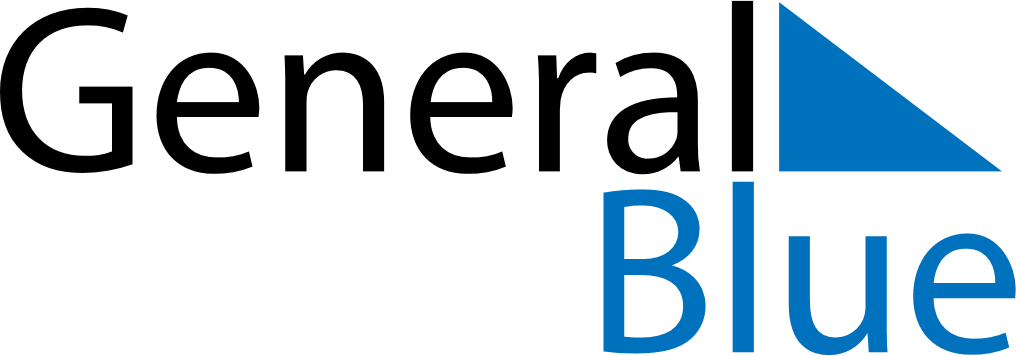 May 2022May 2022May 2022May 2022ParaguayParaguayParaguaySundayMondayTuesdayWednesdayThursdayFridayFridaySaturday12345667Labour Day89101112131314Independence Day1516171819202021Independence Day2223242526272728293031